KIT LIST FOR VISITS TO ENTRUST OUTDOOR EDUCATION CENTRES.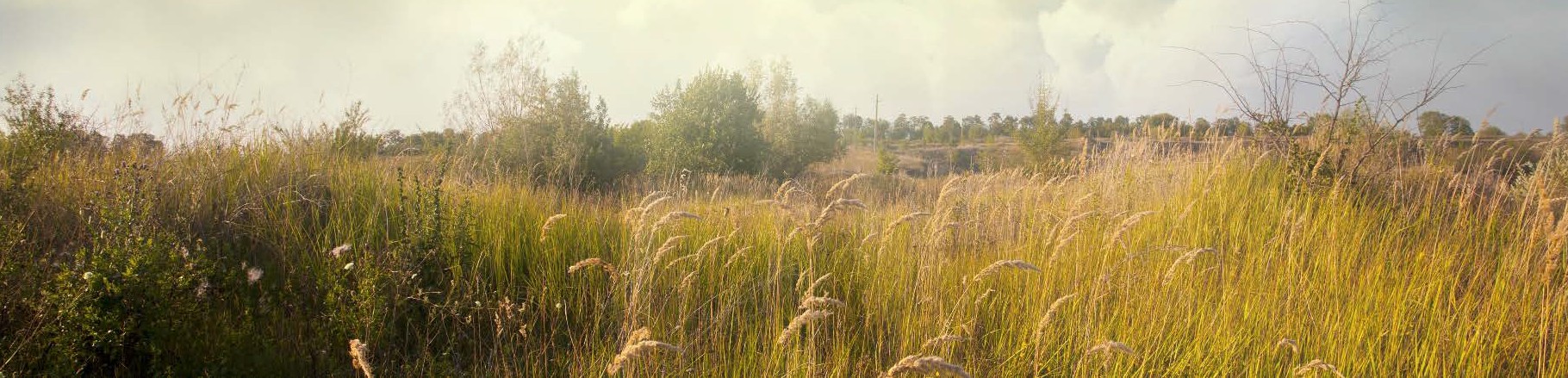 The check list below has been compiled to help you prepare for your visit. It is not necessary to go out and buy lots of new and expensive things for the visit as you are likely to get wet and mucky at times. Old but comfortable clothes are great. Please avoid jeans for activity wear as once they are wet they become very uncomfortable and you will get cold easily.Entrust Outdoors will provide all specialist and safety equipment required for the activities including waterproofs and rucksacks for walking activities.Please label all your clothes, packing your bag with the help of an adult if required. Tick off the checklist and bring it along to the centre with you. You may have to help put your bag on the coach and carry it to your accommodation so make sure you can manage it all.*For water sport activities please bring a pair of old trainers which you do not mind getting wet. The centres have a limited supply of waterproofs and wellies and can lend them to you but if you have your own please bring them.Please do not bring mobile phones; school staff will arrange contact with home if necessary. Please do not bring electrical items such as iPods, games devices etc. as Entrust Outdoors cannot be held responsible for loss or damage. Cameras can be brought but they must be used sensibly and they are the responsibility of the owner. Entrust Outdoors cannot be held responsible for any loss or damage to cameras. Please avoid bringing your own snack and drinks. They will not be allowed in the dormitories and there may be other visitors on site who may have allergies which may be activated by your snacks etc.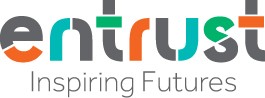 AccommodationAccommodationAccommodationAccommodationDormitoryCampingCampingCampingSingle duvet cover, pillow case.Entrust will provide duvets, pillows and bottom sheets.Sleeping bag, pillow.Entrust will supply sleeping matsSleeping bag, pillow.Entrust will supply sleeping matsSleeping bag, pillow.Entrust will supply sleeping matsITEMITEMNumberPacked at HomePacked at HomeExample T ShirtsExample T Shirts4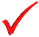 UnderwearUnderwearSocks including warm, full length long socks for walkingSocks including warm, full length long socks for walkingT-shirtsT-shirtsTrousers/Tracksuit bottoms ShortsTrousers/Tracksuit bottoms ShortsWarm jumpersWarm jumpersOutdoor trainers and walking boots if you have them.Outdoor trainers and walking boots if you have them.Indoor trainersIndoor trainersWellingtonsWellingtonsWaterproof and warm outdoor coatWaterproof and warm outdoor coatNightwearNightwearSwimwear, shorts and T-shirt to get wet in for water activitiesSwimwear, shorts and T-shirt to get wet in for water activitiesHat, gloves, scarfHat, gloves, scarfSun hat, sun glasses, sun creamSun hat, sun glasses, sun creamWash kitWash kitTowel (more than one if  attending a water sports course)Towel (more than one if  attending a water sports course)Additional ItemsAdditional ItemsTorch and spare batteriesTorch and spare batteriesUnbreakable mug and tea towel ( Chasewater and Laches Wood only)Unbreakable mug and tea towel ( Chasewater and Laches Wood only)Water bottleWater bottlePocket moneyPocket moneyPlastic Bags for wet and dirty clothesPlastic Bags for wet and dirty clothesLip SalveLip SalveMedication if required. Labelled and given to Visit LeaderMedication if required. Labelled and given to Visit LeaderPens and pencils, and a book to read.Pens and pencils, and a book to read.